FORMULARZ ZWROTU TOWARU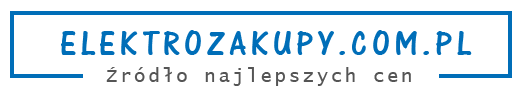 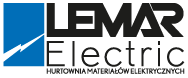                                           Imię i Nazwisko osoby dokonującej zwrotu:…………………………………………………………………………………Adres zamieszkania (ulica, nr domu, kod pocztowy, miejscowość):…………………………………………………………………………………Dane kontaktowe(numer telefonu, adres email):…………………………………………………………………………………Niniejszym oświadczam, iż:Na podstawie ustawy o ochronie niektórych praw konsumentów oraz o odpowiedzialności za szkodę wyrządzoną przez produkt niebezpieczny z dnia 2 marca 2000 roku (Dz. U. z 2000 roku, nr 22, poz. 271 z późniejszymi zmianami) odstępuję od transakcji zawartej na odległość z firmą : LEMAR Electric sp. z o.o. z siedzibą w Mysłowicach przy ul. Katowicka 104, 41-400 Mysłowice, wpisana do Rejestru Przedsiębiorców przez Sąd Rejonowy w Katowicach VIII Wydział Gospodarczy KRS, pod numerem KRS 0000403385, o kapitale zakładowym w wysokości 3.240.000.00,00 zł, legitymująca się numerem identyfikacji podatkowej NIP: 222-089-21-60, REGON: 242726666.Znane są mi warunki zwrotu towarów w trybie określonym w Regulaminie Sklepu Internetowego www.elektrozakupy.com.pl, w tym konieczność dołączenia do przesyłki oryginalnego dokumentu sprzedaży (paragon fiskalny lub faktura vat) wystawionego w związku ze sprzedażą zwracanego towaru.Numer dokumentu sprzedaży (paragon fiskalny lub faktura vat) oraz data wystawienia:…………………………………………………………………………………Lista zwracanych towarów:             Numer rachunku bankowego, na który zostanie zwrócona należność za towar:_ _ - _ _ _ _ - _ _ _ _ - _ _ _ _ - _ _ _ _ - _ _ _ _ - _ _ _ _Właściciel rachunku bankowego: ………………………………………………………………………..                    ………………………………………		                              	……………………………………    Miejscowość i Data			                                     Podpis KlientaLPNazwa towaruIlość sztukCena Brutto